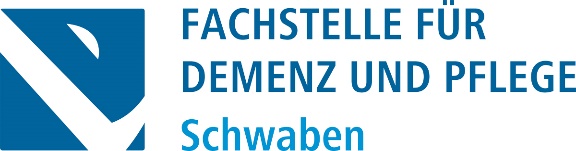 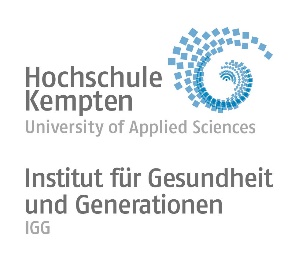 Demenzinare im FrühlingIm Februar und März veranstaltet die Fachstelle für Demenz und Pflege Schwaben Webinare mit verschiedenen Vorträgen zum Schwerpunktthema Demenz. 
Die Demenzinare im Frühling richten sich an alle am Thema Demenz Interessierten.
28.02.2023 9:30 -11:00 Uhr
„Unruhe und Bewegungsdrang bei Menschen mit Demenz – Umgang mit Hin- und Weglaufen“ 
ein Vortrag von Sonja Womser, Geschäftsführerin Deutsche Alzheimer Gesellschaft, Landesverband Bayern e. V. Selbsthilfe Demenz
Das risikoreiche Phänomen der Hinlauf- und Weglauftendenzen zeigt sich häufig im Laufe einer Demenzerkrankung und bereitet Angehörigen große Sorgen, Angst und Stress. Oftmals sind dies die Gründe einer frühzeitigen Überführung in eine stationäre Einrichtung. Angehörige hinsichtlich präventiver Maßnahmen zu beraten und vorbereitetet im Vermisstenfall zu sein, sind Schwerpunkte des Vortrags.
13.03.2023 9:30 -10:30 Uhr
„Sexualität und Intimität bei Demenz“
ein Vortrag von Prof. Dr. Veronika Schraut, Fakultät Gesundheit und Soziales der Hochschule für angewandte Wissenschaften Kempten
Oft werden die Themen Sexualität und Intimität bei Menschen mit Demenz aus eigenen Unsicherheiten heraus tabuisiert. Dennoch gehört das Thema zum Alltag von Menschen mit Demenz. Mehr darüber zu wissen und sich bewusst ethisch mit der Thematik, mit eigenen Einstellungen und Vorbehalten, auseinanderzusetzen, kann Hemmungen nehmen und einer Haltung der Akzeptanz Platz schaffen. Auch konkrete Umgangsmöglichkeiten in der Praxis kommen zur Sprache.
Wo: Online (Zoom), den Link erhalten die Teilnehmer*innen nach Anmeldung.
Anmeldung und Info: info@demenz-pflege-schwaben.de, Tel: 0831/697143-18 od. -15 
Die Teilnahme ist kostenlos.